klasa VI01.06.2020 r. (poniedziałek)DZIEŃ DZIECKA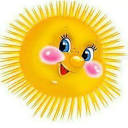 02.06.2020 r. (wtorek)03.06.2020 r.( środa)04.06.2020 r.( czwartek)05.06.2020 r. (piątek)08.06.2020 r. (poniedziałek)09.06.2020 r. (wtorek)10.06.2020 r.( środa)Dzień wolny od zajęć dydaktycznych11.06.2020 r.( czwartek)BOŻE CIAŁO12.06.2020 r. (piątek)Dzień wolny od zajęć dydaktycznychjęzyk niemieckiagnieszkabob25@wp.plTemat: Czytamy tekst pt."Nieporozumienie".1. Zapis tematu: Wir lesen den Text "Ein Missverständnis".2. Zapoznanie z treścią w podręczniku-punkt F na stronie 65.Słownictwo potrzebne do zrozumienia treści:seit gestern-od wczoraj, neu-nowy, sich verlieben in-zakochać się w, bemerken-spostrzec, die Bank-ławka, fragen-pytać, heimlich-potajemnie, schicken-wysyłać, ungeduldig-niecierpliwie, der Zettel-kartkaPrzepisanie słownictwa do zeszytu.3. Zapisanie pytania: Wie geht die Geschichte weiter?(Jak potoczy się dalej historia?)Wybierzcie dowolne zakończenie  z podanych możliwości i zapiszcie w zeszytach.4. Wykonanie zadań do tekstu w zeszycie ćwiczeń:F1,F2 na stronie nr 86.Temat-na classroom.wych.fiz.Temat: Ćwiczenia ogólnousprawniające.https://www.youtube.com/watch?v=iJdgErtfSzo https://www.youtube.com/watch?v=Ip4tmGx6FSgreligiaannazenka.kat@gmail.comTemat: Jezus posyła nam Pocieszyciela – Ducha Świętego.
Prezentacja Genially.Materiały wysłane bezpośrednio uczniom przy pomocy aplikacji messenger.język polskiTemat: Świętujemy Dzień Dziecka.Karta pracy, prezentacja geniallyWysyłanie materiałów na classroom, rozmowa na Teams.historiaTemat: Księstwo Warszawskie.Materiały i zadania zostaną wysłane przez nauczyciela na indywidualne adresy email uczniów oraz na grupę Messenger „Historia i geografia Klasa 6”. Poczta do przesyłania odrobionych zadań domowych: Gosciszowklasa6@interia.plzaj.wyr. mat.Temat: Procenty. Ćwiczymy obliczanie procentów w sytuacjach                     praktycznych.Zajęcia odbywają się online na Skype.wych.fiz.Temat: Ćwiczenia ogólnousprawniające.https://www.youtube.com/watch?v=iJdgErtfSzo https://www.youtube.com/watch?v=Ip4tmGx6FSgj.polskiTemat: W krainie epiki- powtórzenie wiadomości cz. 1.Podręcznik str. 365Zadania i karty pracy udostępniane przez nauczyciela na classroom oraz prowadzenie lekcji online.biologiaTemat: Powtarzamy wiadomości kl VI Dla chętnych osób, które chcą zdobyć jeszcze ocenę, proszę o uzupełnienie karty pracy i odesłać mi na mejla: monikapedlowska@interia.pl1. Spośród podanych niżej cech wskaż trzy, które najdokładniej charakteryzują wszystkie grupy kręgowców.A. Mają szkielet wewnętrzny.B. Ich narządem oddechowym są płuca.C. Oddychają skrzelami lub płucami.D. Ich ciało chroni szkielet zewnętrzny.E. Są wyłącznie stałocieplne lub zmiennocieplne.G. Wszystkie są zmiennocieplne.2. Wymieniono cztery grupy kręgowców. Sroka, jeż, żółw, żabaUzupełnij zdania odpowiednimi nazwami zwierząt. Kręgowcami stałocieplnymi są…………………., ponieważ temperatura ich ciała………………………………………………………………Kręgowcami zmiennocieplnymi są ……………….., ponieważ temperatura ich ciała………………………………………………………………3. Oceń prawdziwość informacji dotyczących ryb. Zaznacz P, jeśli stwierdzenie jest prawdziwe lub F jeśli jest fałszywe.język niemieckiagnieszkabob25@wp.plTemat: Odgrywamy role.1. Zapis tematu: Wir spielen Rollen.2. Zapoznanie z dialogami w podręczniku na stronie numer 66.Słownictwo:schlecht gelaunt sein-być w złym humorze,mit jdm Schluss machen-zerwać z kimś,enttäuschen-rozczarować,sich verabreden-umówić się,Na, so was.-Coś takiego.Przepisanie słownictwa do zeszytu.3. Słuchanie dialogów, powtarzanie zdań, czytanie.(pliki mp3-na classroom)4. Wykonanie zadania w zeszycie ćwiczeń: G1 na stronie 87.Temat-na classroommatematykabdolobowska6@gmail.comTemat: Objętość – poznajemy jednostki objętościLekcja online - MeetZadania przez ClassroomplastykaTemat: Malarskie podróże- impresjoniści. W podanym linku znajdziecie tekst dotyczący Impresjonizmu oraz obejrzycie słynne obrazy impresjonistów na których zostały uwiecznione ciekawe miejsca. Dowiecie się skąd pochodzi nazwa nurtu, czym charakteryzują się obrazy impresjonistyczne i wiele innych ciekawostek z danego kierunku w malarstwie.https://gdziewyjechac.pl/18187/slynne-pejzaze-i-miejsca-z-obrazow-impresjonistow.htmlZapamiętaj!Skąd pochodzi nazwa IMPRESJONIZM?W którym wieku pojawił się dany nurt?Cechy charakterystyczne dzieł impresjonistycznych.Wszystkie pytania, prace i ćwiczenia proszę wysyłać na adres email agata252627@gmail.com lub Messenger :)matematykabdolobowska6@gmail.comTemat: Zamieniamy jednostki objętości.Lekcja online - MeetZadania przez Classroomgodz.wychTemat: Jak świętowaliśmy Dzień Dziecka? Rozmowa na Teams.wych.fiz.Temat: Ćwiczenia ogólnousprawniające.https://www.youtube.com/watch?v=iJdgErtfSzo https://www.youtube.com/watch?v=Ip4tmGx6FSgtechnikabdolobowska6@gmail.comTemat: To takie pyszne – zdrowie na talerzu.Przygotuj zdrowy posiłek (sałatka, kanapka lub coś innego) – prześlij mi zdjecia poszczególnych etapów wykonania i poczęstuj mnie.Będe oceniała sposób przygotowania i podania posiłku.język polskiTemat: W krainie epiki- powtórzenie wiadomości cz. 2.Podręcznik str. 365Zadania i karty pracy udostępniane przez nauczyciela na classroom oraz prowadzenie lekcji online.geografiaTemat: Współczesne problemy Ukrainy.
Materiały i zadania zostaną wysłane przez nauczyciela na indywidualne adresy email uczniów oraz na grupę Messenger „Historia i geografia Klasa 6”. Poczta do przesyłania odrobionych zadań domowych: Gosciszowklasa6@interia.plzaj.kor.komp.Temat: Części mowy odmienne- przymiotniki-cd.1.Powtórz wiadomości o przymiotnikach.2. Wykonaj ćwiczeniahistoriaTemat: Księstwo Warszawskie.Materiały i zadania zostaną wysłane przez nauczyciela na indywidualne adresy email uczniów oraz na grupę Messenger „Historia i geografia Klasa 6”. Poczta do przesyłania odrobionych zadań domowych: Gosciszowklasa6@interia.plinformatykaZadania bezpośrednio przesłane przez nauczycielajęzyk polskiTemat: Poznajemy graficzne znaki spójności tekstu.Podręcznik str. 370Zadania i materiały udostępnione przez nauczyciela na classroom oraz prowadzenie lekcji online.muzyka krystelina@wp.plTemat: „Bajko, gdzie jesteś? - oglądamy baśń muzyczną.Proszę otworzyć link. Wygodnie usiąść i obejrzeć.http://vod.teatrwielki.pl/bajko-gdzie-jestes/ Po obejrzeniu napisać sprawozdanie i przesłać. matematykabdolobowska6@gmail.comTemat: Obliczamy objętość bryły.Lekcja online - MeetZadania przez Classroomzaj.rekreac.Temat: Ćwiczenia ogólnousprawniające.https://www.youtube.com/watch?v=iJdgErtfSzo https://www.youtube.com/watch?v=Ip4tmGx6FSgjęzyk niemieckiagnieszkabob25@wp.plTemat: Śpiewamy piosenkę pt. "Przyjaźń".1. Wir singen das Lied "Freundschaft".2. Zapoznanie z treścią piosenki w podręczniku-punkt H na stronie numer 67.Słownictwo:vertrauen-zaufać,trösten-pocieszyć,Ich mag ihn und er mag mich.- Ja lubię jego a on lubi mnie.ziemlich-dosyć,immer-zawsze,der Mut-odwaga,Przepisanie słownictwa do zeszytu.3. Słuchanie zdań, powtarzanie, przeczytanie tekstu.Zaśpiewanie piosenki. (pliki mp3-na classroom)4. Wykonanie zadań w zeszycie ćwiczeń: H1,H2,H3 na stronie numer 88.Temat-na classroom.matematykabdolobowska6@gmail.comTemat: Ćwiczymy obliczanie objętości.Lekcja online - MeetZadania przez Classroomreligiaannazenka.kat@gmail.comTemat: Sprawdzamy swoją wiedzę z religii. 
Materiały przesłane bezpośrednio uczniom za pomocą messengera. język polskiTemat: Jak zdobyć czarodziejską piszczałkę? Omawiamy fragment książki Wiejemy do lasu.Podręcznik str. 374Zadania i materiały udostępnione przez nauczyciela wideorozmowa, classroom.język niemieckiagnieszkabob25@wp.plTemat: Robimy projekty pt. "Moje uczucia".1. Zapis tematu: Wir machen Projekte "Meine Gefühle".2. Zapoznanie z treścią projektu w podręczniku-punkt K na stronie 68.3. Napisanie własnego projektu, mozna to zrobic na komputerze i dodać ilustracje, można na kartce bloku i ozdobić obrazkami.To zadanie jest na ocenę.Temat-na classroom.wych.fiz.Temat: Ćwiczenia ogólnousprawniające.https://www.youtube.com/watch?v=iJdgErtfSzo https://www.youtube.com/watch?v=Ip4tmGx6FSgreligiaannazenka.kat@gmail.comTemat: Poznajemy postać św. Stanisława Kostki. Materiały wysłane bezpośrednio uczniom przy pomocy aplikacji messenger.język polskiTemat: Jak pokonać Czarny Młyn? Omawiamy fragment książki Czarny Młyn. Lekcja 1.Podręcznik str. 377Zadania i materiały udostępnione przez nauczyciela na classroom oraz prowadzenie lekcji online.historiaTemat: Powtarzamy wiadomości z działu  VI „Okres napoleoński”. Zadania powtórzeniowe zostaną wysłane przez nauczyciela na indywidualne adresy email uczniów oraz na grupę Messenger „Historia i geografia Klasa 6”. Poczta do przesyłania odrobionych zadań domowych: Gosciszowklasa6@interia.plzaj.wyr. mat.Temat: Plan, mapa i skala. Ćwiczymy obliczanie rzeczywistej odległości między obiektami na planie i mapie.Zajęcia odbywają się online na Skypewych.fiz.Temat: Ćwiczenia ogólnousprawniające.https://www.youtube.com/watch?v=iJdgErtfSzo https://www.youtube.com/watch?v=Ip4tmGx6FSgj.polskiTemat: Jak pokonać Czarny Młyn? Omawiamy fragment książki Czarny Młyn.Lekcja 2.Podręcznik str. 377Zadania i materiały udostępnione przez nauczyciela wideorozmowa, classroom.biologiaTemat: Powtórzenie wiadomości kl VI. https://www.youtube.com/watch?v=9gTIseD4SzA https://www.youtube.com/watch?v=1Apstba5eD8 https://www.youtube.com/watch?v=GCfmGhWuEyQ język niemieckiagnieszkabob25@wp.plTemat: Powtarzamy wiadomości z rozdziału 6 "Ja i ty". Materiały do tej lekcji-na classroom.matematykabdolobowska6@gmail.comLekcja online - MeetZadania przez ClassroomplastykaTemat: Ciekawe obrazy-iluzje optyczne. W poniższych linkach znajdziecie zdjęcia i obrazy które ,,oszukują nasz mózg” zobaczycie co znaczy złudzenie optyczne i jak je przedstawić. Jeśli macie swój pomysł do przedstawienia złudzenia optycznego za pomocą fotografii zachęcam i czekam na wasze zdjęcia. Mnóstwo przykładów znajdziecie w wyszukiwarce, zobaczycie jaka świetna zabawa jest przy wykonywaniu takich zdjęć 😊 pobudźcie wyobraźnie i swoją kreatywność!https://joemonster.org/art/30791http://www.topnaj.pl/13-najciekawszych-zludzen-optycznych/https://genialne.pl/zludzenia-optyczne/Wszystkie pytania, prace i ćwiczenia proszę wysyłać na adres email agata252627@gmail.com lub Messenger :)